МУНИЦИПАЛЬНОЕ КАЗЕННОЕ ОБЩЕОБРАЗОВАТЕЛЬНОЕ УЧРЕЖДЕНИЕСРЕДНЯЯ ОБЩЕОБРАЗОВАТЕЛЬНАЯ ШКОЛА №6города  Кирово-Чепецка Кировской областиП Р И К А З31.08.2018									      №159Об утверждении учебников На основании Приказа Министерства образования и науки России от 31.03.2014 № 253 «Об утверждении федеральных перечней учебников, рекомендуемых к использованию при реализации  имеющих государственную аккредитацию  образовательных программ начального общего, основного общего и среднего общего образования» П Р И К А З Ы В А Ю:Утвердить перечень учебников, используемых в образовательном процессе  МКОУ СОШ № 6 в 2018-2019 учебном году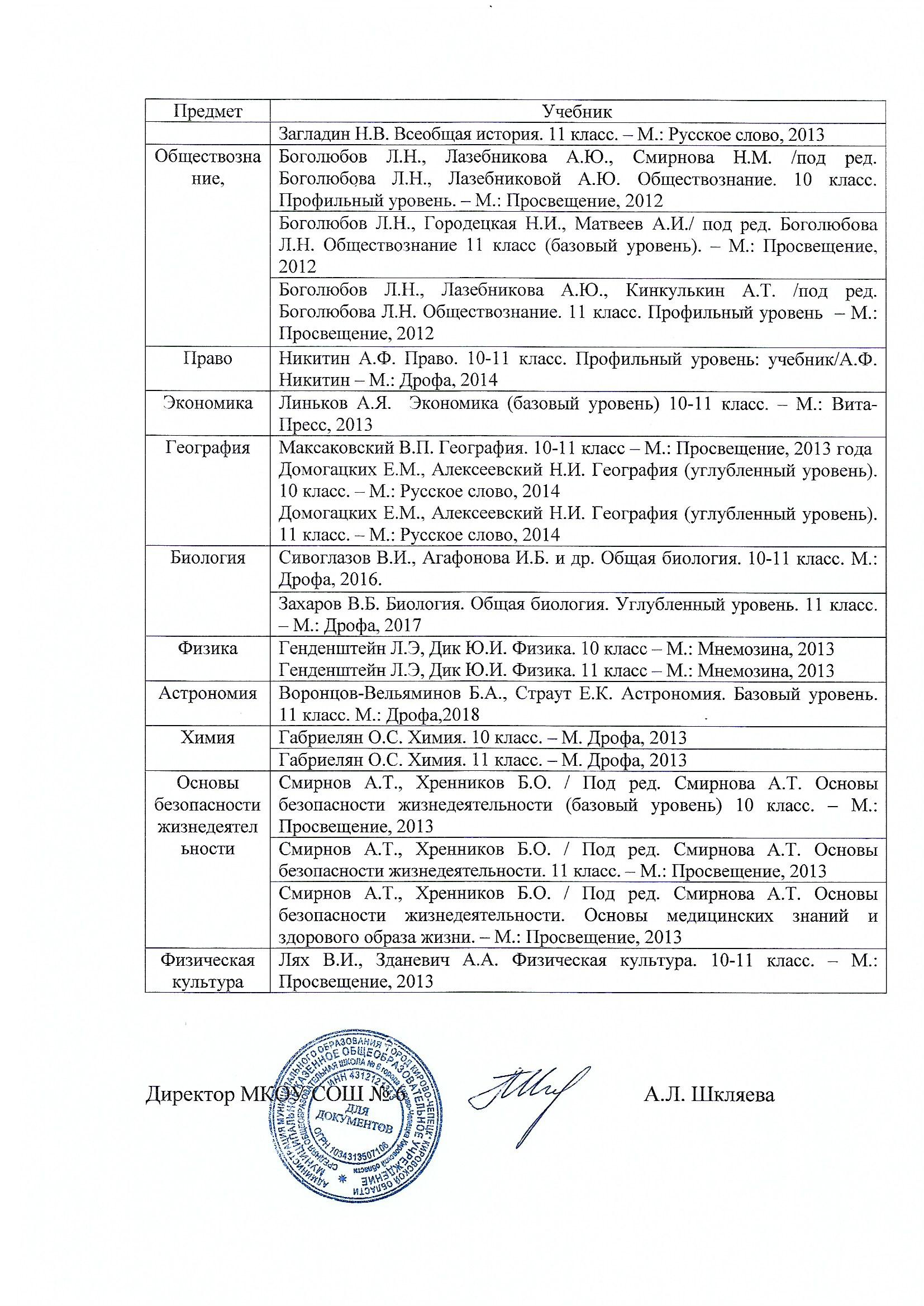 Предмет УчебникНачальное общее образованиеНачальное общее образованиеРусский языкВ.Г.Горецкий. Азбука В 2 ч. М.: Просвещение, 1 классВ.П.Канакина, В.Г. Горецкий В 2 ч. М.: Просвещение, 1 классВ.П.Канакина, В.Г. Горецкий В 2 ч. М.: Просвещение, 2 классИванов С.В., Евдокимова А.О., Кузнецова М.И., Вентана- Граф, 2б классВ.П.Канакина, В.Г. Горецкий В 2 ч. М.: Просвещение, 3 классВ.П.Канакина, В.Г. Горецкий В 2 ч. М.: Просвещение, 4 классЛитературное чтениеЛ..Ф.Климанова Литературное чтение В 2 ч. М.: Просвещение, 1 классЛ..Ф.Климанова Литературное чтение В 2 ч. М.: Просвещение, 2 классЕфросинина Л.А., Оморокова М.И. Вентана- Граф, 2б классЛ..Ф.Климанова Литературное чтение В 2 ч. М.: Просвещение, 3 классЛ..Ф.Климанова Литературное чтение В 2 ч. М.: Просвещение, 4 классИностранный язык(английский язык)Н.И.Быкова. Английский язык. М.: Просвещение, 2 классН.И.Быкова. Английский язык. М.: Просвещение, 3 классН.И.Быкова. Английский язык. М.: Просвещение, 4 классИностранный язык(немецкий язык)И.Л.Бим. Л.И.Рыжова. Немецкий язык. В 2 ч. М.: Просвещение, 2 классИ.Л.Бим. Л.И.Рыжова. Немецкий язык. В 2 ч. М.: Просвещение, 3 классИ.Л.Бим. Л.И.Рыжова. Немецкий язык. В 2 ч. М.: Просвещение, 4 классМатематикаМ.И.Моро. Математика. В 2 ч. М.: Просвещение, 1 классМ.И.Моро. Математика. В 2 ч. М.: Просвещение, 2 классРудницкая В.Н., Кочурова Е.Э., Рыдзе О.А., Юдачева Т.В. Вентана- Граф, 2б классМ.И.Моро. Математика. В 2 ч. М.: Просвещение, 3 классМ.И.Моро. Математика. В 2 ч. М.: Просвещение, 4 классОкружающий мирА.А. Плешаков. Окружающий мир. В 2ч. М.: Просвещение, 1 классА.А. Плешаков. Окружающий мир. В 2ч. М.: Просвещение, 2 классВиноградова Н.Ф., Калинова Г.С. Вентана- Граф, 2б классА.А. Плешаков. Окружающий мир. В 2ч. М.: Просвещение, 3 классА.А. Плешаков. Окружающий мир. В 2ч. М.: Просвещение, 4 классОсновы религиозных культур и светской этики. А.Я.Данилюк. «Основы светской этики». М.: Просвещение, 4 классТехнологияН.И.Роговцева. Технология. М.: Просвещение, 1 классН.И.Роговцева. Технология. М.: Просвещение, 2 классН.И.Роговцева. Технология. М.: Просвещение, 3 классН.И.Роговцева. Технология. М.: Просвещение, 4 классМузыкаЕ.И.Критская. Музыка. М.: Просвещение, 1 классЕ.И.Критская. Музыка. М.: Просвещение, 2 классЕ.И.Критская. Музыка. М.: Просвещение, 3 классЕ.И.Критская. Музыка. М.: Просвещение, 4 классФизическая культураВ.И.Лях. Физическая культура. М.: Просвещение, 1 классВ.И.Лях. Физическая культура. М.: Просвещение, 2 классВ.И.Лях. Физическая культура. М.: Просвещение, 3 классВ.И.Лях. Физическая культура. М.: Просвещение,4 классОсновное общее образованиеОсновное общее образованиеРусский языкЛадыженская Т.А. , Баранов М.Т., Тростенцова Л.А. и др. Русский язык. 5 класс. – М.: Просвещение, 2015Русский языкБаранов М.Т., Ладыженская Т.А., Тростенцова Л.А. и др. Русский язык. 6 класс.  – М.: Просвещение, 2016Русский языкБаранов М.Т., Ладыженская Т.А., Тростенцова Л.А. и др. Русский язык. 7 класс. – М.: Просвещение, 2017Русский языкЛ.А. Тростенцова, Т.А Ладыженская, А.Д. Дейкина, О.М. Александрова; науч. Ред. Н.М. Шанский .Русский язык. 8 класс  – М.: Просвещение, 2014Русский языкЛ.А. Тростенцова, Т.А Ладыженская, А.Д. Дейкина, О.М. Александрова; науч. Ред. Н.М. Шанский. Русский язык. 9 класс.  – М.: Просвещение, 2014ЛитератураКоровина В.Я., Журавлев В.П, Коровин В.И.. Литература. 5 класс. - М.: Просвещение, 2015ЛитератураПолухина В.П., Коровина В.Я., Журавлёв В.П. и др. / Под ред. Коровиной В.Я. Литература. В 2-х частях. 6 класс. - М.: Просвещение, 2016ЛитератураКоровина В.Я., Журавлёв В.П., Коровин В.И. Литература (в 2 частях). - М.: Просвещение, 2017ЛитератураКоровина В.Я. и др. Литература. 8 класс. – М.: Просвещение, 2013ЛитератураКоровина В.Я. и др. Литература. 9 класс.  – М.: Просвещение, 2013Математика, алгебра, геометрияДорофеев Г.В., Шарыгин И.Ф. , Суворова С.Б и др. Математика 5. – М.: Просвещение, 2014Математика, алгебра, геометрияДорофеев Г.В., Шарыгин И.Ф., Суворова С.Б. и др. / Под ред. Дорофеева Г.В., Шарыгина И.Ф. Математика. 6 класс – М.: Просвещение, 2015Математика, алгебра, геометрияДорофеев Г.В., Суворова С.Б., Бунимович Е.А. и др. Алгебра.7 класс. - М.: Просвещение, 2016Атанасян Л.С., Бутузов В.Ф., Кадомцев С.Б. и др. Геометрия. 7-9 классы. - М.: Просвещение, 2016Математика, алгебра, геометрияДорофеев Г.В.,  Суворова С.Б. Алгебра 8 класс. – М.: Просвещение, 2013 Атанасян Л.С., Бутузов В.Ф., Кадомцев С.Б. и др. Геометрия. 7-9 классы. - М.: Просвещение, 2016Математика, алгебра, геометрияДорофеев Г.В.,  Суворова С.Б. Алгебра 9 класс. – М.: Просвещение, 2013 Атанасян Л.С., Бутузов В.Ф., Кадомцев С.Б. и др. Геометрия. 7-9 классы. - М.: Просвещение, 2016Немецкий языкБим И.Л., Рыжова Л.Н. Немецкий язык 5 класс. – М.: Просвещение, 2014.Немецкий языкБим И.Л., Садомова Л.В., Санникова Л.М. Немецкий язык 6 класс. – М.: Просвещение, 2015 г.Немецкий языкБим И.Л., Садомова Л.В. Немецкий язык. 7 класс – М.: Просвещение, 2016 г.Немецкий языкБим И.Л., Садомова Л.В., Крылова Ж.Я. и др. Немецкий язык. 8 класс. – М.: Просвещение, 2014 г.Немецкий языкБим И.Л., Садомова Л.В., Каплина О.В. Немецкий язык. 9 класс. – М.: Просвещение, .Английский языкВаулина Ю.Е., Дули Д., Подоляко О.Е. и др. Английский язык. 5 класс. – М.: Просвещение, 2015Английский языкВаулина Ю.Е., Дули Д., Подоляко О.Е. и др. Английский язык. 6 класс. – М.: Просвещение, 2016Английский языкВаулина Ю.Е., Дули Д., Подоляко О.Е. и др. Английский язык. 7 класс. – М.: Просвещение, 2017Английский языкБиболетова М.З. и др.  Английский язык. 8 класс. – М.: Титул, 2012Английский языкБиболетова М.З. и др. Английский язык. 9 класс. – М.: Титул, 2013ИсторияВигасин А.А., Годер Г.И., Свенцицкая И.С. Всеобщая история. История Древнего мира. 5 класс – М.: Просвещение, 2014ИсторияАрсентьев Н.М., Данилов А.А., Стефанович П.С., и др./ Под ред. Торкунова А.В. История России. 6 класс – М.: Просвещение, 2015Агибалова Е.В., Донской Г.М. История Средних веков. 6 класс – М.: Просвещение, 2015ИсторияАрсентьев Н.М., Данилов А.А., Курукин И.В., и др./ Под ред. Торкунова А.В.История России. 7 класс. В 2-х частях. – М.: Просвещение, 2016Юдовская А.Я., Баранов П.А, Ванюшкина Л.М. Всеобщая история. История Нового времени. 1500-1800. – М.: Просвещение, 2016ИсторияДанилов А.А. и др. История России. 8 класс. – М.: Просвещение, 2013Юдовская А.Я. и др. Всеобщая история. История нового времени. 8 класс. – М.: Просвещение, 2013ИсторияДанилов А.А. и др. История России. 9 класс – М.: Просвещение, 2013Алексашкина Л.Н. Всеобщая история. Новейшая история. 9 класс– М.: Мнемозина, 2013ОбществознаниеВиноградова Н.Ф., Городецкая Н.И., Иванова Л.Ф. и др./Под ред. Боголюбова Л.Н., Ивановой Л.Ф. Обществознание. 6 класс. – М.:  Просвещение, 2015ОбществознаниеБоголюбов Л.Н., Городецкая Н.И., Иванова Л.Ф./Под ред. Боголюбова Л.Н., Ивановой Л.Ф. Обществознание.7 класс. – М.:  Просвещение, 2016ОбществознаниеБоголюбов Л.Н., Городецкая Н.И., Иванова Л.Ф. и др. /Под ред. Боголюбова Л.Н., Городецкой Н.И. Обществознание. 8 класс. – М.: Просвещение, 2012ОбществознаниеБоголюбов Л.Н., Матвеев А.И., Жильцова Е.И. и др. /Под ред. Боголюбова Л.Н., Матвеева А.И. Обществознание. 9 класс. - М.: Просвещение, 2013БиологияСонин Н.И., Плешаков А.А. Биология. 5 класс. – М.: Дрофа, 2015БиологияСонин Н.И. Биология. Живой организм. 6 кл. - М.: Дрофа, 2016.БиологияЗахаров В.Б., Сонин Н.И. Биология. 7 класс. - М.: Дрофа, 2017.БиологияСонин Н.И. Человек. – М.: Дрофа, 2012.БиологияМамонтов С.Г.  Биология. Общие закономерности. 9 кл. / В.Б. Захаров, С.Г. Мамонтов, Н.И. Сонин. - М.: Дрофа, 2013.ГеографияГерасимова Т.П., Неклюкова Н.П. География. 6 класс. – М.: Дрофа, 2015ГеографияДушина И.В., Коринская В.А., Щенев В.А. / Под ред. Дронова В.П. География. 7 класс. – М.: Дрофа, 2016ГеографияПетунин В.Б., Таможня Е.А./под ред. Дронова В.П. География. 8 класс – М.: Вентана-Граф,  2012ГеографияТаможняя Е.А., Толкунова С.Г. /Под ред. Дронова В.П. География. 9 класс. -. М.: Вентана-Граф, 2013ФизикаПерышкин А.В. Физика. 7 класс. – М.: Дрофа, 2016ФизикаПерышкин А.В. Физика. 8 класс. – М.: Дрофа, 2013ФизикаПерышкин А.В., Гутник Физика. 9 класс. – М.: Дрофа, 2013ХимияГабриелян О.С. Химия. 8 класс. – М. Дрофа,  2012 ХимияГабриелян О.С. Химия. 9класс. – М. Дрофа, 2012Физическая культураФизическая культура. 5-7 классы/ [М.Я. Виленский, И.М, Туревский, Т.Ю. Торочкова и др.]; под ред. М.Я. Виленского, - М.: Просвещение, 2014Физическая культураЛях В.И., Зданевич А.А. Физическая культура. 8-9 класс. – М.: Просвещение, 2013Основы безопасности жизнедеятельностиСмирнов А.Т., Хренников Б.О./Под ред. Смирнова А.Т. Основы безопасности жизнедеятельности.7 класс. – М.: Просвещение, 2016Основы безопасности жизнедеятельностиСмирнов А.Т., Хренников Б.О./Под ред. Смирнова А.Т. Основы безопасности жизнедеятельности.8 класс. – М.: Просвещение, 2013Основы безопасности жизнедеятельностиСмирнов А.Т., Хренников Б.О./Под ред. Смирнова А.Т. Основы безопасности жизнедеятельности.9 класс. – М.: Просвещение, 2013ТехнологияКожина О.А., Кулакова Е.Н., Маркуцкая С.Э. Технология. Обслуживающий труд. 5 класс – М.: Дрофа, 2014Тищенко А.Т., Симоненко В.Д. Технология. Индустриальные технологии. 5 класс. – М.: Вентана-граф, 2014ТехнологияКожина О.А., Кулакова Е.Н., Маркуцкая С.Э. Технология. Обслуживающий труд. 6 класс – М.: Дрофа, 2015Самородский П.С., Симоненко В.Д., ТищенкоА.Т./ под ред. Симоненко В.Д. Технология. Технический труд. 6 класс. – М.: Вентана Граф , 2015ТехнологияСиница Н.В., Симоненко В.Д. Технология. Технологии ведения дома. 7 класс. – М.: Вентана Граф , 2016Тищенко А.Т., Симоненко В.Д. Технология. Индустриальные технологии. 7 класс. – М.: Вентана Граф , 2016ТехнологияЛеонтьев А.В., Капустин B.C., Сасова И.А./ под ред. Сасовой И.А. Технология. 8 класс – М.: Ветана Граф, 2012Гончаров Б.А., Елисеева Е.В., Электов А.А. и др. / под ред. Симоненко В.Д. Технология 8 класс– М.: Вентана Граф, 2012Искусство(музыка)Сергеева Г.П., Критская Е.Д. Музыка. 5 класс. М.: Просвещение, 2014Искусство(музыка)Сергеева Г.П., Критская Е.Д. Музыка. 6 класс. М.: Просвещение, 2015.Искусство(музыка)Сергеева Г.П., Критская Е.Д. Музыка. 7 класс. – М.: Просвещение, 2016Искусство(изобразительное искусство)Горяева Н.А., Островская О.В./ под ред. Неменского Б.М. Изобразительное искусство. 5 класс. – М.: Просвещение, 2014Искусство(изобразительное искусство)Неменская Л.А. / под ред. Неменского Б.М. Изобразительное искусство. 6 класс. – М.: Просвещение, 2015Искусство(изобразительное искусство)Питерских А.С, Гуров Г.Е./Под ред. Неменского Б.М. Изобразительное искусство. 7 класс. – М.: Просвещение, 2016ИскусствоСергеева ГЛ., Кашекова, Критская Е.Д. Искусство. 8-9 классы. – М.: Просвещение, 2012ЧерчениеБотвиннков А.Д., Виноградов В.Н.и др. Черчение.9 класс. – М.: ACT, Астрель , 2013ИнформатикаБосова Л.Л., Босова А.Ю.Информатика:  учебник для 7 класса. – М.: БИНОМ. Лаборатория знаний,2016ИнформатикаУгринович Н.Д. Информатика и ИКТ: учебник для 8 класса/ Н.Д. Угринович. – М.: БИНОМ. Лаборатория знаний, 2013.ИнформатикаУгринович Н.Д. Информатика и ИКТ: учебник для 9 класса/ Н.Д. Угринович. – М.: БИНОМ. Лаборатория знаний, 2013.ОДНКНРВорожейкина Н.И., Заяц Д.В. Основы духовно-нравственной культуры народов России. Учебник для 5 класса  общеобразовательных учреждений. – М.: Издательство "Ассоциация XXI век", 2014Среднее общее образованиеСреднее общее образованиеРусский языкГольцова Н.Г. и др. Русский язык. 10 – 11 классы. – М.: Русское слово, 2013ЛитератураСахаров В.И., Зинин С.А Литература (базовый и профильный уровень) 10 класс. – М.: Русское слово, 2013ЛитератураЧалмаев В.А. Зинин С.А.. Литература (базовый и профильный уровень). 11 класс. – М.: Русское слово, 2013ИскусствоРапацкая Л.А. Мировая художественная культура. 10 класс. В 2-х частях.– М.: Гуманитарный издательский центр "ВЛАДОС", 2014ИскусствоРапацкая Л.А. Мировая художественная культура. 11 класс. В 2-х частях.– М.: Гуманитарный издательский центр "ВЛАДОС", 2014Математика, алгебра, геометрияКолягин Ю.М., Ткачева М.В, Федорова Н.Е. и др. / Под ред. Жижченко А.Б. Алгебра и начала математического анализа (базовый и профильный уровни). 10 класс. – М.: Просвещение,  2014 годаМатематика, алгебра, геометрияКолягин Ю.М., Ткачева М.В, Федорова Н.Е. и др. / Под ред. Жижченко А.Б. Алгебра и начала математического анализа (базовый и профильный уровни). 11 класс. – М.: Просвещение,  2014 годМатематика, алгебра, геометрияАтанасян Л. С. Геометрия 10 – 11. – М.: Просвещение, 2012 годИнформатикаУгринович Н.Д. Информатика и информационные технологии: учебник для 10-11 классов. – М.: БИНОМ. Лаборатория знаний, 2012.Немецкий языкНемецкий язык. 10 класс: учеб. для общеобразовательных учреждений6 базовый и профильный уровени/И.Л. Бим, Л.И. Рыжова, Л.В. Садомова, М.А. Латаева. – М.: Просвещение, 2014Немецкий языкНемецкий язык. 11 класс: учеб. для общеобразовательных учреждений6 базовый и профильный уровени/И.Л. Бим, Л.И. Рыжова, Л.В. Садомова. М.А. Латаева. – М.: Просвещение, 2013Английский языкБиболетова М.З., Бабушко Е.Е., Снежко Н.Д. Английский язык. 10 класс (базовый уровень). – М.: Титул, 2012 г.Английский языкБиболетова М.З., Бабушис Е.Е., Снежко Н.Д. Английский язык. 11 класс (базовый уровень). – М.: Титул, 2012ИсторияВолобуев О.В., Клоков В.А., Пономарев М.В. и др. Россия и мир. 10 класс. – М.: Дрофа, 2013ИсторияВолобуев О.В., Клоков В.А., Пономарев М.В. и др. Россия и мир с древнейших времен до конца XIX века: Учебник для 11кл. – М.: Дрофа, 2013ИсторияШестаков В.А. / Под ред. Сахарова А.Н. История России. 11 класс (профильный уровень) – М.: Просвещение, 2013